UCZYMY SIĘ – Listopad – KANGURKI„Piosenka o żołnierzu”https://www.youtube.com/watch?v=OwI_IVu0pd01.Mundur moro, hełm na głowie to jest jego strójKiedy żołnierz salutuje to na baczność stój. (x2)Ref. Żołnierz nigdy się, Stoi też na warcie Kiedy trzeba kraj obroniW nim ma każdy wsparcie (x2)2. Baczność, spocznij to komendy, które  żołnierz znaOd dowódcy, każdy rozkaz wykona raz dwa. (x2)Ref Żołnierz nigdy się nie boi…..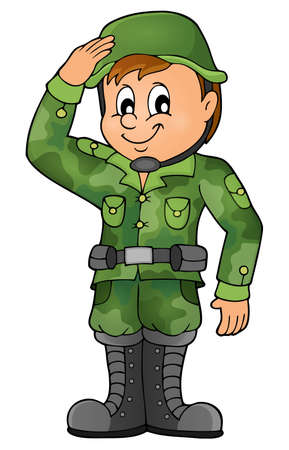 Wiersz: „Co to jest Polska” – Czesław Janczarski- Co to jest Polska?- Spytał Jaś w przedszkolu.Polska- to wieś i las,i zboże w polu,i szosa, którą pędzi do miasta autobus, i samolot, co leci wysoko, na tobą.Polska- to miasto, strumień i rzeka,i komin fabryczny, co dymi z daleka, a nawet obłoki,gdy nad nami mkną.Polska to jest także twój rodzinny dom. A przedszkole?Tak- i przedszkole, i róża w ogrodziei książka na stole.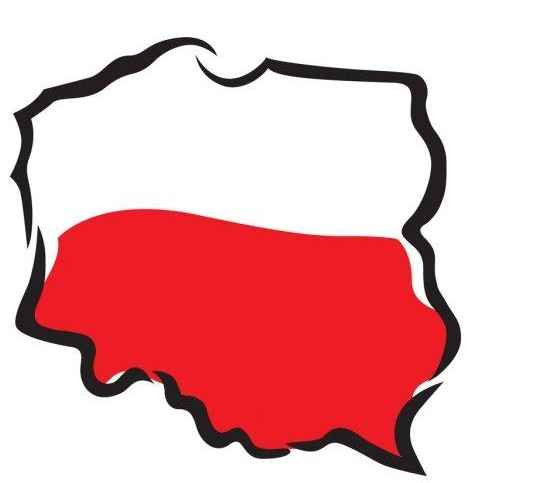 Piosenka „Grześ Gagatek”https://www.youtube.com/watch?v=_m86ILIzA1UChoć Grześ ma niewiele latek, Straszny z niego jest gagatek. Zachowuje się okropnie,To coś spsoci, kogoś kopnie. Grześ / 6xMiłych słówek nie używa I niegrzecznie się odzywa.Popsuł dzieciom z piasku babki, Pozabierał im zabawki.Grześ / 6xPrzyszła jesień, nadszedł wrzesień, Do przedszkola poszedł Grzesiek. Minął tydzień, nagła zmianaZaszła w Grzesiu niesłychana. Grześ / 6xGrześ się grzecznie zachowuje, Mówi proszę i dziękujęI przez dzieci jest lubiany, Chętnie też pomaga pani. Grześ / 6xGrześ jest miły i uczynny, Nie zabiera już nic innym. Tak przedszkole go zmieniło, A więc warto tu przyjść było. Grześ / 7x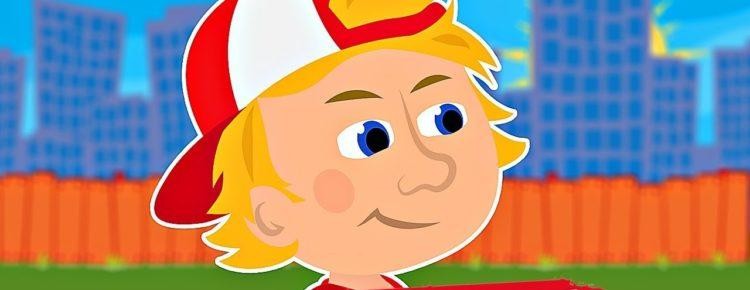 